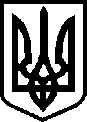 КРИВОРІЗЬКА ЗАГАЛЬНООСВІТНЯ ШКОЛА І-ІІІ СТУПЕНІВ №72 КРИВОРІЗЬКОЇ МІСЬКОЇ РАДИ ДНІПРОПЕТРОВСЬКОЇ ОБЛАСТІКод ЄДРПОУ 33416402  вул. Катеринівська, 8а, м. Кривий Ріг, Дніпропетровська область, 50071                                     тел. (0564)642515, e-mail kscola72@gmail.comН А К А З30.08.2019р. 								        №  Про призначення в закладіГромадського інспектора з                                                                                                                 охорони дитинства у 2019-2020н.р.        На виконання Законів України «Про освіту», «Про загальну середню освіту», «Про охорону дитинства», «Про забезпечення організаційно-правових умов соціального захисту дітей-сиріт та дітей, позбавлених батьківського піклування», «Про внесення змін до Закону України «Про основи соціального захисту бездомних громадян і безпритульних дітей», Указів Президента України від  30.12.2000 № 1396/2000 «Про додаткові заходи щодо посилення соціального захисту багатодітних і неповних сімей», від 11.07.2005 № 1086/2005 «Про першочергові заходи щодо захисту прав дітей», від 04.05.2007 №376/2007 «Про додаткові заходи щодо захисту прав та законних інтересів дітей», постанови Кабінету Міністрів України від 05.04.1994 № 22 «Про поліпшення виховання, навчання, соціального захисту та матеріального забезпечення дітей-сиріт та дітей, позбавлених батьківського піклування», наказів Міністерства освіти і науки України  від 01.06.2005 № 330 «Щодо захисту законних прав та інтересів дітей-сиріт та дітей, позбавлених батьківського піклування», від 28.12.2006 № 864  «Про планування діяльності та ведення документації соціальних педагогів, соціальних педагогів по роботі з дітьми-інвалідами системи МОН України», з метою надання своєчасної та дієвої допомоги дітям, які потребують соціального захисту, НАКАЗУЮ:Призначити громадським інспектором з охорони дитинства в 2019/2020 навчальному році по Криворізькій загальноосвітній школі І-ІІІ ступенів № 72 соціального педагога Степаненко Н.В.Визначити функціональні обов’язки громадського інспектора з охорони дитинства:координація роботи педагогічного колективу щодо виявлення, ведення обліку дітей  пільгового контингенту;діяльність з комплектації документів щодо підтвердження статусу дітей пільгових категорій;сприяння поліпшенню умов життя і виховання дітей, які потребують соціального захисту (порушення клопотання щодо забезпечення підручниками; безкоштовним харчуванням; надання соціальної допомоги з фонду загального обов’язкового навчання; залучення дітей до відвідування гуртків, секцій; медичного огляду дітей та психолого-педагогічної допомоги, безкоштовного оздоровлення тощо);організація роботи класних керівників та батьківських комітетів щодо обстеження житлово-побутових, матеріально-побутових  умов сімей (двічі на навчальний рік - вересень / січень), складання соціальних паспортів класів;ознайомлення членів педагогічного колективу з нормативними документами щодо захисту прав дитини;щоквартальна підготовка та надання звітів директорові школи щодо організації роботи з соціального захисту дітей пільгового контингенту у КЗШ № 72 ;   1 раз у ІІІ місяці, до 25 числадіяльність з представлення інтересів дитини ( за потребою) у суді, органах внутрішніх справ, службі у справах дітей тощо.3. Відповідальному за оновлення шкільного сайту Ланчковському А.С. розмістити цей наказ на сайті КЗШ № 72.4. Контроль за виконанням наказу покласти на заступника директора з ВР Капильцову В.І.Директор КЗШ №72                                                      В. Ничипорук                                                                                               З наказом ознайомлені:                                            Наказ отримали:Степаненко Н.В.                                                       Степаненко Н.В.  Капильцова В.І.Ланчковський А.С.